Попълва се от Патентното ведомствоПопълва се от Патентното ведомствоБул. "Д-р Г.М. Димитров" № 52 БСофия 1040Дирекция "Административно-правни дейности“тел.: 02 9701 321, Факс: 02 873 52 58IBAN BG 90 BNBG 9661 3100 1709 01BIC   BNBGBGSD  при  БНБ-ЦУ  в леваИСКАНЕ за вписване на съдружие/дружество на представители по индустриална собственост в регистъраИСКАНЕ за вписване на съдружие/дружество на представители по индустриална собственост в регистъраОт	,/трите имена на представляващия съдружието/дружествотоВ качеството ми на ………………………………………………. /управител, съдружник, едноличен собственик, член на управителния съвет, член на съвета на директорите, друго/На ………………………………………………………………………………………………………………………………./наименованието и правноорганизационната форма на съдружието/дружеството на кирилица/ ………………………………………………………………………………………………………………………………./наименованието и правноорганизационната форма на съдружието/дружеството на латиница/с ЕИК / БУЛСТАТ …………………………………………………………………………………………………………….От	,/трите имена на представляващия съдружието/дружествотоВ качеството ми на ………………………………………………. /управител, съдружник, едноличен собственик, член на управителния съвет, член на съвета на директорите, друго/На ………………………………………………………………………………………………………………………………./наименованието и правноорганизационната форма на съдружието/дружеството на кирилица/ ………………………………………………………………………………………………………………………………./наименованието и правноорганизационната форма на съдружието/дружеството на латиница/с ЕИК / БУЛСТАТ …………………………………………………………………………………………………………….Адрес на управление: Държава: …………………………………………………………………………...Град……………………………………Ул./бул.:……………………………………………………………………………..Пощ. код……………………………….Държава: ……………………………………………………………………………Град……………………………………(на английски)                                                                                                ( на английски)Ул./бул.:……………………………………………………………………………..Пощ. код……………………………….(на английски)Телефон………………………………………… факс:. …………………………………………………………………….е-mail……………………………………………..Уебсайт……………………………………………………………………Адрес на управление: Държава: …………………………………………………………………………...Град……………………………………Ул./бул.:……………………………………………………………………………..Пощ. код……………………………….Държава: ……………………………………………………………………………Град……………………………………(на английски)                                                                                                ( на английски)Ул./бул.:……………………………………………………………………………..Пощ. код……………………………….(на английски)Телефон………………………………………… факс:. …………………………………………………………………….е-mail……………………………………………..Уебсайт……………………………………………………………………Адрес за кореспонденция /когато е различен от адреса на управление/Държава: …………………………………………………………………………...Град……………………………………Ул./бул.:……………………………………………………………………………..Пощ. код……………………………….Държава: ……………………………………………………………………………Град……………………………………(на английски)                                                                                                ( на английски)Ул./бул.:……………………………………………………………………………..Пощ. код……………………………….(на английски)Телефон………………………………………… факс:. …………………………………………………………………….е-mail……………………………………………..Адрес за кореспонденция /когато е различен от адреса на управление/Държава: …………………………………………………………………………...Град……………………………………Ул./бул.:……………………………………………………………………………..Пощ. код……………………………….Държава: ……………………………………………………………………………Град……………………………………(на английски)                                                                                                ( на английски)Ул./бул.:……………………………………………………………………………..Пощ. код……………………………….(на английски)Телефон………………………………………… факс:. …………………………………………………………………….е-mail……………………………………………..Държава по произход на съдружието/дружеството ……………………………………………………………………Съдружници, действащи от името на съдружието и вписани в регистъра на ПИС:1…………………………………………………………………………/трите имена/…………………../№ в регистъра/………………………………………………….../обекти, за които има придобита професионална квалификация/2…………………………………………………………………………/трите имена/…………………../№ в регистъра/…………………………………………………../обекти, за които има придобита професионална квалификация/3…………………………………………………………………………/трите имена/…………………../№ в регистъра/…………………………………………………../обекти, за които има придобита професионална квалификация/4…………………………………………………………………………/трите имена/…………………../№ в регистъра/…………………………………………………../обекти, за които има придобита професионална квалификация/5…………………………………………………………………………/трите имена/…………………../№ в регистъра/……………………………………………………/обекти, за които има придобита професионална квалификация/Държава по произход на съдружието/дружеството ……………………………………………………………………Съдружници, действащи от името на съдружието и вписани в регистъра на ПИС:1…………………………………………………………………………/трите имена/…………………../№ в регистъра/………………………………………………….../обекти, за които има придобита професионална квалификация/2…………………………………………………………………………/трите имена/…………………../№ в регистъра/…………………………………………………../обекти, за които има придобита професионална квалификация/3…………………………………………………………………………/трите имена/…………………../№ в регистъра/…………………………………………………../обекти, за които има придобита професионална квалификация/4…………………………………………………………………………/трите имена/…………………../№ в регистъра/…………………………………………………../обекти, за които има придобита професионална квалификация/5…………………………………………………………………………/трите имена/…………………../№ в регистъра/……………………………………………………/обекти, за които има придобита професионална квалификация/ГОСПОДИН/ГОСПОЖО ПРЕДСЕДАТЕЛ,Моля, на основание чл. 92, ал. 4 от ЗПРПМ съдружието/дружеството да бъда вписано в регистъра на дружествата и съдружията на представители по индустриална собственост на Патентното ведомство, в областта на:  изобретенията и полезните модели  марките, географските означения и промишлените дизайни.ГОСПОДИН/ГОСПОЖО ПРЕДСЕДАТЕЛ,Моля, на основание чл. 92, ал. 4 от ЗПРПМ съдружието/дружеството да бъда вписано в регистъра на дружествата и съдружията на представители по индустриална собственост на Патентното ведомство, в областта на:  изобретенията и полезните модели  марките, географските означения и промишлените дизайни.Приложения: копие на учредителния акт, с който дружеството, съответно съдружието, е създадено съгласно законодателството на държавата по произход /когато не е посочен ЕИК или БУЛСТАТ/Приложения: копие на учредителния акт, с който дружеството, съответно съдружието, е създадено съгласно законодателството на държавата по произход /когато не е посочен ЕИК или БУЛСТАТ/Дата: 	Подпис:Дата: 	Подпис: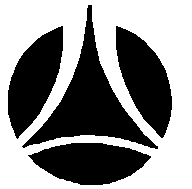 